             СОГЛАСОВАНО:                                                                               УТВЕРЖДАЮ:Первый заместитель главы администрации                      Благочинный Павловского округаПавловского района                                                                  протоиерей Андрей Филатов___________________И.А. Баринов                                       ________________________   «____»  декабря 2016  г.                                                                 «____»  декабря 2016 г.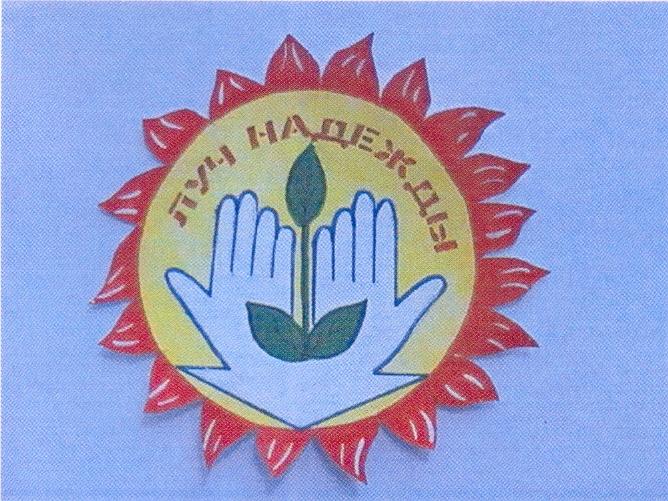 Совместный ПЛАН РАБОТЫПавловского благочиния Выксунской епархии с правоохранительными учреждениями Павловского районана 2017 год   Задачей взаимодействия церкви с правоохранительными органами района является практическое осуществление пастырской и духовно-просветительной деятельности среди военнослужащих, сотрудников правоохранительных учреждений, членов их семей. Суть сегодняшнего взаимодействия вооруженных сил, правоохранительных органов и церкви заключается в необходимости духовного воспитания общества. К основным направлениям работы храмов благочиния района  относятся патриотическое воспитание, воинское, духовно-нравственное воспитание, религиозное образование. Священнослужители незаменимы в плане оказания морально-психологической поддержки военнослужащих, проходящих службу в зоне вооруженных конфликтов.Сотрудничество правоохранительных органов с РПЦ имеет много граней. Это и социальная защита сотрудников, военнослужащих и членов их семей, развитие благотворительности, забота о ветеранах, раненых и больных, помощь со стороны священнослужителей в реализации религиозных потребностей, укреплении морально-психологической устойчивости в боевой обстановке и экстремальных ситуациях, в профилактике неуставных взаимоотношений.Сотрудничество правоохранительных органов и Русской православной церкви принесет плоды в деле укрепления патриотизма, преданности Родине и воинскому долгу.Всем вам, возлюбленные о Господе братья, помощи Божией в трудах и плодотворной работы, уповая, что в нашей жизни исполнятся слова святого апостола Павла: «Бог… терпения и утешения да дарует вам быть в единомыслии между собою, по учению Христа Иисуса, дабы вы единодушно, едиными устами славили Бога и Отца Господа нашего Иисуса Христа». Законодательство РФ о духовно-воспитательной работе в правоохранительных органахФедеральный закон № 125-ФЗ "О свободе совести и о религиозных объединениях" от 26 сентября 1997 года (с изменениями на 22 октября 2014 года), в силу ст. 6 дает право религиозным организациям распространять веру.Постановление Конституционного суда РФ от 5 декабря 2012 года      №30-П п. 3 разрешает проводить публичные богослужения вне культовых зданий без согласования с властями.Примечание: Молитвенно просим Вас заранее  согласовать  дату, время и план проведения встречи.  Контактный телефон: 8-902-786-68-05 протоиерей Валерий Медведев.Ответственный по пасторской работе с Вооруженными силами и правоохранительными учреждениями в благочинии Павловского округа Протоиерей Валерий (Медведев)Согласовано:Начальник  МО МВД России «Павловский»Шубин Сергей ВладимировичНачальник 26-ОФПС ГУ «Центра обеспечения деятельностиФедеральной противопожарной службы по Нижегородской области»Зайцев Павел ИгоревичНачальник 14-ОГПС г. ПавловоМурзин Анатолий БорисовичНачальник НОУ ДПО Павловского центра военно-патриотического воспитания и подготовки граждан к военной службе ДОСААФ России Нижегородской области Общероссийской общественно-государственной организации "Добровольное общество содействия армии, авиации и флоту России"Жильцов Александр Викторович№п/п№п/пДатаМероприятиеОтветственныйФинансовые затратыОтветственныйФинансовые затраты1.1.Декабрь2016 г.В администрации района провести встречу с руководителями правоохранительных органов и ДОСААФ Павловского района, во время которой провести обсуждение и подписание плана совместной работы благочиния и этих ведомств  на 2017 год.Совместно с благочинным Павловского округа протоиереем Андреем  Филатовым.Первый заместитель главы  администрации И.А. Баринов.Ответственный по пасторской работе с Вооруженными силами и правоохранительными органами в благочинии протоиерей Валерий МедведевПервый заместитель главы  администрации И.А. Баринов.Ответственный по пасторской работе с Вооруженными силами и правоохранительными органами в благочинии протоиерей Валерий Медведев2.2.ЯнварьВ 14-ОГПС – повести духовно-нравственную беседу на тему: «Русские святые,  воины, герои, мученики, приравненные к лику святых, как пример духовного становления человека. Жизнеописание святых».Начальник 14-ОГПСМурзин А.Б.Начальник 14-ОГПСМурзин А.Б.3.3.15 ФевраляВ честь 28 годовщины вывода Советский войск из Афганистана совместно с ветаранами локальных войн провести панихиду. Вспомнить поименно всех погибших в Афганистане наших земляков.Место проведения: Вознесенская церковь г. Павлово.Ответственный по пасторской работе с Вооруженными силами и правоохранительными органамт в благочинии протоиерей Валерий Медведев совместно с Пузанковым Олегом Ивановичем, заместителем председателя организации ветеранов Афганистана.Ответственный по пасторской работе с Вооруженными силами и правоохранительными органамт в благочинии протоиерей Валерий Медведев совместно с Пузанковым Олегом Ивановичем, заместителем председателя организации ветеранов Афганистана.4.4.23 ФевраляПринятие участия в праздновании дня Защитника Отечества, по согласованию с отделом культуры Павловского района.Место проведения: Дворец культурыОтветственный по пасторской работе с Вооруженными силами и правоохранительными органами в благочинии протоиерей Валерий МедведевОтветственный по пасторской работе с Вооруженными силами и правоохранительными органами в благочинии протоиерей Валерий Медведев5.5.МартВ рамках единого дня государствнно-правового информирования провести с сотрудниками МО МВД "Павловский" беседу о  духовности, нравственности, законности и чести сотрудника полиции.Зам.начальника МО МВД «Павловский» по работе с л/с  Усов О.П.Ответственный по пасторской работе с Вооруженными силами и правоохранительными органами в благочинии протоиерей Валерий Медведев.Зам.начальника МО МВД «Павловский» по работе с л/с  Усов О.П.Ответственный по пасторской работе с Вооруженными силами и правоохранительными органами в благочинии протоиерей Валерий Медведев.6.6.АпрельВ храме «Утоли моя печали» для призывников в ВС РФ, перед отправкой на службу провести водосвятный молебен. В знак благословения вручить  каждому юноше  иконки с изображением Господа нашего Иисуса Христа и Божией Матери.В целях военно-патриотического воспитания молодежи и повышения престижа службы в Вооруженных силах страны, сказать напутственные слова на ратные труды.Ответственный по пасторской работе с Вооруженными силами и правоохранительными органами в благочинии протоиерей Валерий Медведев, совместно с начальником отдела Центра военно-патриотического воспитания и подготовки граждан к военной службе ДОСААФ Мугель С.ВОтветственный по пасторской работе с Вооруженными силами и правоохранительными органами в благочинии протоиерей Валерий Медведев, совместно с начальником отдела Центра военно-патриотического воспитания и подготовки граждан к военной службе ДОСААФ Мугель С.В7.7.АпрельВ ПЧ-168 – повести духовно-нравственную беседу на тему: "Великий пост, значение, цель поста".Начальник 14-ОГПСМурзин А.Б.Начальник 14-ОГПСМурзин А.Б.8.8.30 АпреляПринятие участия в праздновании: «День пожарной охраны».Поздравительное слово, подарки.Место проведения:  ДК ООО «Павловский автобус»Начальник 26 ОФПС Зайцев П.И. Ответственный по пасторской работе с Вооруженными силами и правоохранительными органами в благочинии протоиерей Валерий Медведев.Начальник 26 ОФПС Зайцев П.И. Ответственный по пасторской работе с Вооруженными силами и правоохранительными органами в благочинии протоиерей Валерий Медведев.9.9 Мая9 МаяВ честь 72 годовщины победы в ВОВ в храмах Павловского благочиния отслужить панихиду по погибшим. Священнослужителям принять участи в митингах в населенных пунктах района. В г. Павлово у часовни в честь святого великомученика Георгия Победоносца отслужить литию по усопшим воинам.Глава администрации Павловского муниципального района О.А.Кирилов.Ответственный по пасторской работе с Вооруженными силами и правоохранительными органами в благочинии протоиерей Валерий Медведев.Священнослужители  г.Горбатово, р.п.Тумботино, с.Вареж, Абабковского монастыря.     Глава администрации Павловского муниципального района О.А.Кирилов.Ответственный по пасторской работе с Вооруженными силами и правоохранительными органами в благочинии протоиерей Валерий Медведев.Священнослужители  г.Горбатово, р.п.Тумботино, с.Вареж, Абабковского монастыря.     10.МайМайСовместно с л/с 26-ОФПС, ветеранами пожарной охраны, АСО и Гражданской защиты населения района – принять участие в акции «Посади дерево», в рамках всероссийского дня посадки леса.Начальник 26 ОФПС Зайцев П.И. Ответственный по пасторской работе с Вооруженными силами и правоохранительными органами в благочинии протоиерей Валерий Медведев.Начальник 26 ОФПС Зайцев П.И. Ответственный по пасторской работе с Вооруженными силами и правоохранительными органами в благочинии протоиерей Валерий Медведев.11.ИюньИюньВ рамках единого дня государствнно-правового информирования провести с сотрудниками МО МВД "Павловский" беседу о морально-нравственном поведении на службе и в быту.Зам.начальника МО МВД «Павловский» по работе с л/с  Усов О.П.Ответственный по пасторской работе с Вооруженными силами и правоохранительными органами в благочинии протоиерей Валерий Медведев.Зам.начальника МО МВД «Павловский» по работе с л/с  Усов О.П.Ответственный по пасторской работе с Вооруженными силами и правоохранительными органами в благочинии протоиерей Валерий Медведев.12.22 Июня22 ИюняВ день скорби и поминовения в храмах района провести панихиды по погибшим воинам.В г.Павлово принять участие в траурных мероприятиях у обелиска Славы, отслужить панихиду об упокоении павших на полях сражений.Начальник отдела культуры Павловского района Плотникова В.А.Ответственный по пасторской работе с Вооруженными силами и правоохранительными органами в благочинии протоиерей Валерий Медведев.Священнослужители  г.Горбатово, р.п.Тумботино, с.Вареж, Абабковского монастыряНачальник отдела культуры Павловского района Плотникова В.А.Ответственный по пасторской работе с Вооруженными силами и правоохранительными органами в благочинии протоиерей Валерий Медведев.Священнослужители  г.Горбатово, р.п.Тумботино, с.Вареж, Абабковского монастыря13.Июнь-ИюльИюнь-ИюльПаломническая поездка в  Макарьевский-Желтоводский  женский монастырь, совместно с сотрудниками МЧС и их семьями.Начальник 26 ОФПС Зайцев П.И .Начальник 14 ОГПС Мурзин А.Б.Ответственный по пасторской работе с Вооруженными силами и правоохранительными органами в благочинии протоиерей Валерий Медведев.Начальник 26 ОФПС Зайцев П.И .Начальник 14 ОГПС Мурзин А.Б.Ответственный по пасторской работе с Вооруженными силами и правоохранительными органами в благочинии протоиерей Валерий Медведев.14.1 Августа1 АвгустаВ день памяти о служивших и погибших в мирное время при исполнении воинского долга, провести поминальную панихиду. По окончании панихиды обращение к присутствующим с пастырским словом. Окропление святой водой молодых сотрудников, принимавших в этот день присягу.Место проведения: 26 ОФПС.Начальник 26-ОФПС Зайцев П.И.Ответственный по пасторской работе с Вооруженными силами и правоохранительными органами в благочинии протоиерей Валерий Медведев.Начальник 26-ОФПС Зайцев П.И.Ответственный по пасторской работе с Вооруженными силами и правоохранительными органами в благочинии протоиерей Валерий Медведев.15.АвгустАвгустВ ПЧ-163 14-ОГПС – повести духовно-нравственную беседу на тему:«Небесная иерархия. Имена семи святых архангелов. Их значение и изображение. Небесное покровительство».Начальник 14-ОГПСМурзин А.Б.Начальник пожарной части № 163 пос. Филинское Зайцев Д.А.Начальник 14-ОГПСМурзин А.Б.Начальник пожарной части № 163 пос. Филинское Зайцев Д.А.16.17.17 СентябряОктябрь17 СентябряОктябрьВ часовне иконы Божией Матери "Неопалимая купина", расположенной на территории 26- ОФПС отслужить акафист совместно с сотрудниками Павловского гарнизона пожарной охраны.  Вручить  иконки с изображением Божией Матери.В рамках единого дня государствнно-правового информирования провести с сотрудниками МО МВД "Павловский" беседу по теме: «Церковь и армия. Роль Церкви в годы Великой Отечественной войны».Начальник 26-ОФПС Зайцев П.И.Ответственный по пасторской работе с Вооруженными силами и правоохранительными органами в благочинии протоиерей Валерий Медведев.Зам.начальника МО МВД «Павловский» по работе с л/с  Усов О.П.Ответственный по пасторской работе с Вооруженными силами и правоохранительными органами в благочинии протоиерей Валерий Медведев.Начальник 26-ОФПС Зайцев П.И.Ответственный по пасторской работе с Вооруженными силами и правоохранительными органами в благочинии протоиерей Валерий Медведев.Зам.начальника МО МВД «Павловский» по работе с л/с  Усов О.П.Ответственный по пасторской работе с Вооруженными силами и правоохранительными органами в благочинии протоиерей Валерий Медведев.18.4 Ноября4 НоябряВ честь одного из значимого церковного праздника - явление иконы Пресвятой Богородицы в городе Казани,  в память избавления Москвы и России от польских захватчиков в 1612 году, в праздник Дня Народного Единства и Согласия – в подразделении МЧС  рассказать об истории этого праздника, поздравление, напутственные слова. Место проведения: 26 ОФПСНачальник 26-ОФПС Зайцев П.И.Ответственный по пасторской работе с Вооруженными силами и правоохранительными органами в благочинии протоиерей Валерий Медведев.Начальник 26-ОФПС Зайцев П.И.Ответственный по пасторской работе с Вооруженными силами и правоохранительными органами в благочинии протоиерей Валерий Медведев.19.10 Ноября10 НоябряПринять участие в торжественном собрании, посвященном  Дню сотрудников ОВД. Выступить со словами поздравления, вручение сотрудникам ОВД г. Павлово памятных грамот благочиния, подарки.Начальник МО МВД России «Павловский» Шубин С. В.Ответственный по пасторской работе с Вооруженными силами и правоохранительными органами в благочинии протоиерей Валерий  Медведев.Начальник МО МВД России «Павловский» Шубин С. В.Ответственный по пасторской работе с Вооруженными силами и правоохранительными органами в благочинии протоиерей Валерий  Медведев.20.20Ноября20Ноябряв День памяти жертв ДТП во всех храмах благочиния провести богослужения, за которыми помолиться о здравии участников дорожного движения и молитвенно поминать погибших в ДТП. С сотрудниками ОГИБДД Павловского района провести панихиду по погибшим в ДТП.Место проведения: Храм «Утоли моя печали» г. Павлово.Начальник Павловского ОГИБДДОтветственный по пасторской работе с Вооруженными силами и правоохранительными органами в благочинии протоиерей Валерий Медведев.Начальник Павловского ОГИБДДОтветственный по пасторской работе с Вооруженными силами и правоохранительными органами в благочинии протоиерей Валерий Медведев.21.НоябрьНоябрьВ храме «Утоли моя печали» для призывников в ВС РФ, перед отправкой на службу провести водосвятный молебен. В знак благословения вручить  каждому юноше  иконки с изображением Господа нашего Иисуса Христа и Божией Матери.В целях военно-патриотического воспитания молодежи и повышения престижа службы в Вооруженных силах страны, сказать напутственные слова на ратные труды.В храме «Утоли моя печали» для призывников в ВС РФ, перед отправкой на службу провести водосвятный молебен. В знак благословения вручить  каждому юноше  иконки с изображением Господа нашего Иисуса Христа и Божией Матери.В целях военно-патриотического воспитания молодежи и повышения престижа службы в Вооруженных силах страны, сказать напутственные слова на ратные труды.Ответственный по пасторской работе с Вооруженными силами и правоохранительными органами в благочинии протоиерей Валерий Медведев, совместно с начальником отдела Центра военно-патриотического воспитания и подготовки граждан к военной службе ДОСААФ Мугель С.В22.ДекабрьДекабрьВ рамках единого дня государствнно-правового информирования провести с сотрудниками МО МВД "Павловский" беседу по теме: "Духовно-нравственные проблемы профессиональной деятельности сотрудников МВД".В рамках единого дня государствнно-правового информирования провести с сотрудниками МО МВД "Павловский" беседу по теме: "Духовно-нравственные проблемы профессиональной деятельности сотрудников МВД".Ответственный по пасторской работе с Вооруженными силами и правоохранительными органами в благочинии протоиерей Валерий Медведев.